Конспект урока по  музыке с применением кейс-метода.Тема: "Ты откуда, русская, зародилась, музыка?"Урок 3 Урок подготовилаучитель музыкиМОУ Дуниловская ООШРыкушина Елена СергеевнаКласс: 4Ключевые слова: кейс-технология, жанры русской народной песниТип урока: урок изучения нового материала.Технология построения урока: проблемная, с применением кейс-метода.Планируемые результаты:Личностные УУД:Повышение мотивации к учебно-творческому процессу;Проявление уважительного отношения к музыкальной культуре России;Понимание функции искусства в жизни человека и общества;Развитие музыкально-эстетического чувства.Метапредметные УУД:Коммуникативные:Слушать и понимать речь другихУметь с достаточной полнотой и точностью выражать свои мысли;Проявлять активность во взаимодействии.Регулятивные:Определять и формулировать цель деятельности на уроке;Выполнять учебные действия в качестве слушателя и исполнителя;Осуществлять самоконтроль;Совместно с учителем и одноклассниками давать оценку деятельности на уроке.Познавательные:Самостоятельно выделять и формулировать познавательную цель;Проводить анализ учебного материала в процессе музыкально-творческой деятельности.Предметные результаты:Иметь представление о понятиях "народная музыка", "жанр", "жанры русских народных песен";Уметь передавать характер музыки в музыкально-творческой деятельности;Развивать интерес к музыкальному искусству.Материалы и оборудование урока:Музыкальный центр, телевизор, компьютер;Аудиозаписи русских народных песен: «У зари-то, у зореньки», «Баю, баюшки, баю», «Солдатушки, бравы ребятушки», «Эй, ухнем», «Милый мой хоровод», «А мы просо сеяли», «Светит месяц»;Таблицы для уроков музыки: «Темп», «Динамика»;Тематические кейсы.Технологическая картаПРИЛОЖЕНИЕ к урокуЖАНРЫ   РУССКИХ   НАРОДНЫХ   ПЕСЕНСОЛДАТСКИЕ песни служили для возбуждения храбрости в войсках. Поднять боевой дух помогал удалой и бравый характер песни, яркая мелодия. Строгие, чеканные интонации создавали ощущение четкого шага. ТРУДОВЫЕ песни наши предки пели, когда обрабатывали свои поля, собирали урожай, поднимали или передвигали тяжести. В этих песнях чувствуется сила, энергия, ведь они призваны помогать в работе. Мелодия этих песен – несложная. Напевы и ритмы этих песен приспособлены к движениям человека. Акценты, возгласы совпадают в мелодии с движениями, требующими особого усилия, напряжения (рывок, удар). ЛИРИЧЕСКИЕ песни создавались, когда душевные переживания, чувства и настроение простого русского человека требовали выражения в словах и мелодии. Их пели на посиделках, вечеринках и просто для удовольствия. Исполняются эти песни не спеша. Выразительность этой песни усиливает напевная мелодия. Как правило, петь начинает один, остальные подтягивают с середины фразы.КОЛЫБЕЛЬНЫЕ песни – особенные, потому что всегда – добрые. В них часто употребляются уменьшительные, ласкательные слова. Для тех, кому они предназначены, это первый источник знакомства с миром. Любимые образы этих песен – птицы и животные. Главное назначение песни выполняется ритмом. Мотив же в песнях – монотонный. Эти песни можно петь без инструментального сопровождения. Обязательное в исполнении – спокойный и нежный голос.ПЛЯСОВЫЕ песни сопровождались коллективным разыгрыванием. Отличительной чертой этих песен является неразрывная связь текста с игровыми действиями. В основе этих песен - простая мелодия с повтором. Ритм и рифма легко воспринимались на слух, что способствовало быстрому запоминанию и включению в игру. Молодежь  и дети исполняли их во время календарных праздников и обрядов.ХОРОВОДНЫЕ песни связаны с хореографическим движением. Участники, как правило, держатся за руки, иногда за палец – мизинец, часто – за платок, шаль, пояс, венок. Все делают одинаковые, согласованные движения. Мелодии этих песен - красивы и пластичны. Обычно эти песни пела молодежь по праздникам или в свободные от работы летние вечера, когда хотела повеселиться. «А мы просо сеяли»Русская народная песня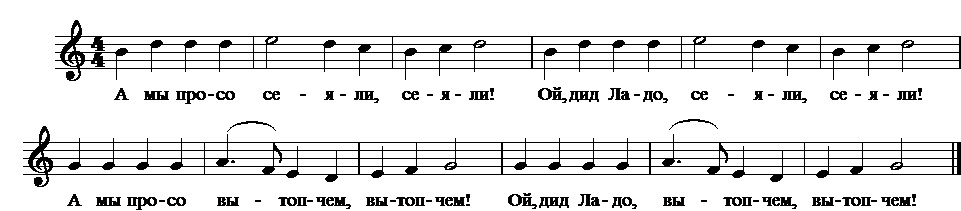 А мы просо сеяли, сеяли!Ой, дид Ладо, сеяли, сеяли!А мы просо вытопчем, вытопчем!,Ой, дид Ладо, вытопчем, вытопчем!,А чем же вам вытоптать, вытоптать!Ой, дид Ладо, вытоптать, вытоптать!А мы коней выпустим, выпустим!Ой, дид Ладо, выпустим, выпустим!А мы коней в плен возьмем, в плен возьмем!Ой, дид Ладо, в плен возьмем, в плен возьмем!А мы коней выкупим, выкупим!Ой, дид Ладо, выкупим, выкупим!А чем же вам выкупить, выкупить.Ой, дид Ладо, выкупить, выкупить.А мы дадим сто рублей, сто рублей.Ой, дид Ладо, сто рублей, сто рублей.Чего же вам надобно, надобно?Ой, дид Ладо, надобно, надобно?А надобно девицу, девицу.Ой, дид Ладо, девицу, девицу.Какую вам надобно девицу?Ой, дид Ладо, надобно девицу?А вот эту надобно девицу!Ой, дид Ладо, надобно девицу!У нас в полку убыло, убыло.Ой, дид Ладо, убыло, убыло.У нас в полку прибыло, прибыло!Ой, дид Ладо, прибыло, прибыло!«Баю, баюшки, баю»Русская народная песня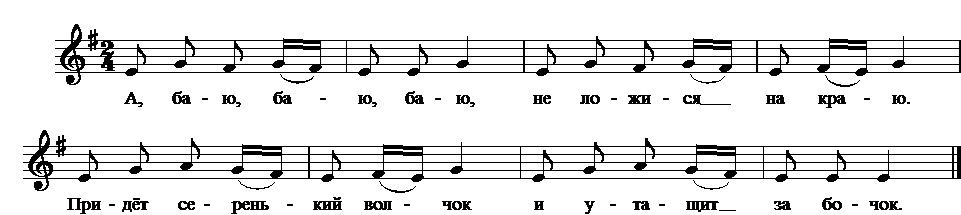 А, баю, баю, баю,Не ложися на краю.Придет серенький волчекИ утащит за бочок.Он утащит во лесок,Под ракитовый кусток.Там птички поют,Тебе спать не дадут.Баю, баюшки, баю,Не ложися на краю.Используемая литератураМузыка: учебник для учащихся 4 класса/ Е.Д.Критская, Г.П.Сергеева, Т.С.Шмагина. – М.: Просвещение, 2018.Народная музыка// Музыкальная энциклопедия. Т. 3. – М.: Советская энциклопедия, 1976.Хрестоматия русской народной песни: для учащихся 1-7 классов / сост. Л.Меканина. – М.: Музыка, 1991.Солнышко: народные песни для детей / М.Кольяшкин. – Ростов н/Д: Феникс, 2014.Формируемые уменияДеятельность учителяДеятельность обучающихсяI этап. ОрганизационныйI этап. ОрганизационныйI этап. ОрганизационныйМетапредметные (УУД):регулятивные:- осуществлять  самоконтроль;коммуникативные:- слушать и понимать речь других.Звучит фрагмент р.н.п. «Светит месяц».На объединенных партах карточки с изображением русских народных инструментов.При входе учитель раздает листочки с изображением русских народных инструментов. (Приложение 1).- Я попрошу всех занять места согласно выставленным карточкам.Приветствует обучающихся.- Мы сегодня будем размышлять,   Выводы делать и обобщать.   А чтобы урок пошел каждому впрок,   Активно в работу включайся, дружок!Дети получают листочки с изображением русских народных инструментов.Группами занимают места за партами  с карточками, соответствующим их листочкам.Приветствуют учителя.II этап. Постановка учебной проблемыII этап. Постановка учебной проблемыII этап. Постановка учебной проблемыПредметные:- называть характерные особенности народной музыки.Метапредметные (УУД):регулятивные:- высказывать свое предположение;коммуникативные:- точно и полно выражать свои мысли. - Какая музыка вас встретила?- Интересно или необычно начался урок?- Для чего нужны шкатулки?Предлагает сформулировать тему урока.- Попробуйте высказать предположение по теме урока.- У каждого народа есть только ему принадлежащие сокровища. Они хранятся веками и передаются из поколения в поколение. - Песня – это душа народа. Как сберечь для потомков знания о русских песнях?- Являетесь ли вы наследниками русских традиций? Чувствуете свою ответственность перед будущими поколениями?- Веселая, задорная, танцевальная, русская народная.- Раздавали карточки из шкатулки.- Чтобы хранить что-то дорогое, драгоценности.Обучающиеся предлагают формулировки темы урока.- Через записи, видео, книги.- Да, потому что от наших знаний, опыта зависит будущее.III этап. Формулирование проблемы, планированиеIII этап. Формулирование проблемы, планированиеIII этап. Формулирование проблемы, планированиеМетапредметные (УУД)познавательные:- ориентироваться в своей системе знаний (определять границы знания/незнания);регулятивные:- определять и формулировать цель деятельности на уроке;- под руководством учителя планировать свою деятельность на уроке;- определять последовательность действий на уроке.Личностные:- устанавливать связь между целью учебной деятельности и ее мотивом.- Представьте себя редакторами музыкального журнала. Ближайший выпуск посвящен русскому народному творчеству. Вашему коллективу досталось оформление  музыкального приложения. Ноты в сборнике необходимо расположить согласно жанровой принадлежности песни. - Что необходимо знать, для того, чтобы разобраться – в каком жанре сочинена  та или иная народная песня? - Где вам в жизни могут пригодиться эти знания?- С чего можно начать свою работу?Слушают  учителя.- Необходимы точные знания о жанрах.- Чтобы сохранять и передавать песни друг другу. А когда мы вырастем и сами станем родителями - нашим будущим детям.- С источников информации.IV этап. Открытие нового знанияIV этап. Открытие нового знанияIV этап. Открытие нового знанияПредметные:- знать название жанров русской народной песни;- знать отличительные особенности разных жанров русской народной песни;- уметь определять на слух песни разных жанров;- уметь определять на слух звучание детских и взрослых коллективов;- уметь определять на слух одноголосие и многоголосие;- уметь исполнять русские народные песни в хоре и ансамбле.Личностные:- определять правила работы в группе;- оценивать  содержание усваиваемого материала  (исходя из личностных ценностей).Метапредметные (УУД)регулятивные:- работать по плану;- осуществлять самоконтроль; познавательные:- ориентироваться в своей системе знаний (определять границы знания/незнания);-  овладевать умением поиска и выделения необходимой информации;- уметь  сравнивать, объясняя  выбор критерия для сравнения;коммуникативные:- слушать и понимать речь других;- уметь с достаточной полнотой и точностью выражать свои мысли в устной форме.- Ты откуда, русская, зародилась, музыка?   Толи в чистом поле, то ли в лесе мглистом?   В радости ли? В боли?   Или в птичьем свисте?   Ты скажи, откуда, грусть в тебе и удаль?   В чьем ты сердце билась с самого начала?   Как же ты явилась? Как ты зазвучала?-  Мир русской песни разнообразен. В ее сюжетах запечатлены различные события жизни человека. - Как вы думаете: легко сочинять песню? - Что может вдохновлять в процессе создания? - Жизнь дает для песни  Образы и звуки:   Даст ли она радость,  Даст ли скорбь и муки,  Даст ли день роскошный,  Тьму ли без рассвета –  То и отразится в песне у поэта.Организует работу с кейсами.- Получите кейсы. (Приложение 2).- Выполните задание согласно инструкции.- Каждый жанр русской народной песни имеет свои неповторимые особенности: ладовую окраску, манеру исполнения. - Уважаемые четвероклассники, презентация жанров начинается.Организует выступление групп обучающихся с представлением жанра русской народной песни и страницы сборника. В ходе презентации жанров народной песни – слушание и коллективное разучивание фрагментов русских народных песен.Вокально-хоровая работа: «У зари-то, у зореньки», «Баю, баюшки, баю», «Солдатушки, бравы ребятушки», «Эй, ухнем», «Милый мой хоровод», «А мы просо сеяли».Слушают  учителя.Ответы детей.- Все, что окружает человека.Дети в группах работают с кейсами.Знакомятся с информацией о жанрах русской народной песни. Определяют  жанр в предложенном нотном материале. Заполняют паспорт песни. Разрабатывают макет страницы. Готовят свое выступление перед одноклассниками.6 групп по очереди представляют жанры русской народной песни. Макет музыкальной  страницы прикрепляется к доске магнитами.Дети слушают и разучивают фрагменты русских народных песен: «У зари-то, у зореньки», «Баю, баюшки, баю», «Солдатушки, бравы ребятушки», «Эй, ухнем», «Милый мой хоровод», «А мы просо сеяли».V этап. Применение нового знанияV этап. Применение нового знанияV этап. Применение нового знанияПредметные:- знать жанровые особенности русских народных песен;- уметь ориентироваться в музыкальных терминах.Метапредметные (УУД)регулятивные:- отличать верно выполненное задание  от неверного;- осуществлять самоконтроль;познавательные:- осуществлять анализ учебного материала;коммуникативные:- уметь с достаточной точностью выражать свои мысли в устной форме.- «С песней на Руси родились», - так заканчивается стихотворение поэта  Г. Серебрякова.- Всю свою жизнь проживал человек на Руси под песню. Она  помогала жить и работать, горевать и веселиться. Песня утешала и заряжала энергией. - Послушайте, как приоткрывает тайну рождения песни в своем рассказе М. Горький.Читает отрывок рассказа М. Горького (учебник, стр. 14-15)- Посовещайтесь в группах и определите жанр песни, сочиненный героинями рассказа.Слушают  учителя.Дети слушают отрывок рассказа М. Горького.Ответы детей.VI этап. Рефлексия учебной деятельностиVI этап. Рефлексия учебной деятельностиVI этап. Рефлексия учебной деятельностиЛичностные:- устанавливать связь между целью деятельности и ее результатом.Метапредметные (УУД):регулятивные:- осуществлять самоконтроль;- совместно с учителем и одноклассниками давать оценку деятельности на уроке;коммуникативные:- уметь с достаточной полнотой и точностью выражать свои мысли.- Бережно хранятся песни в памяти народной. Они звучат на праздниках в нашей школе, на торжественных городских мероприятиях. - А теперь и вы, ребята, обладаете этими знаниями.  Ваша задача - сохранять песни, передавать их друг другу, бережно относиться к родине, ее истории и культурным традициям. - Что вам особенно понравилось на уроке? - Каких результатов вы достигли в ходе урока?- Оцените свою работу на уроке.Объясняет содержание и способы выполнения домашнего задания.- Дома найдите по 1-2 примера русских народных песен разных жанров. Запишите их названия в тетрадь. Задание можно оформить в виде таблицы.Слушают учителя.Ответы детей.Рефлексивно-оценочные суждения учащихся.Слушают учителя.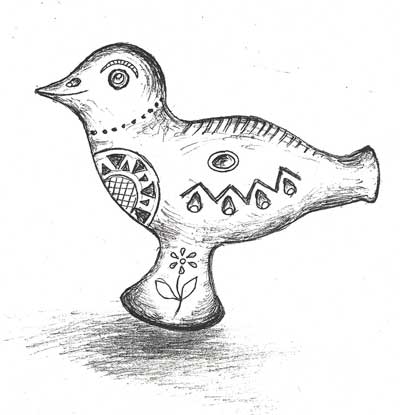 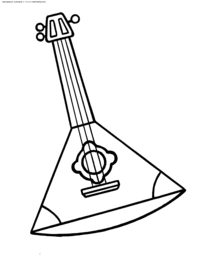 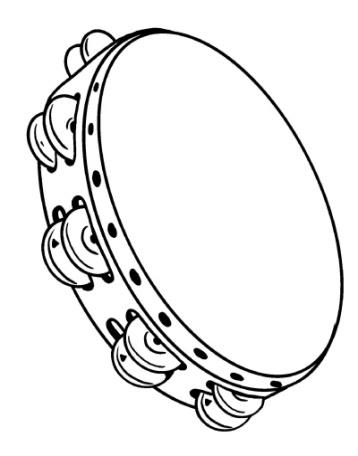 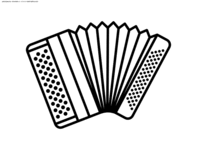 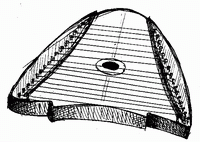 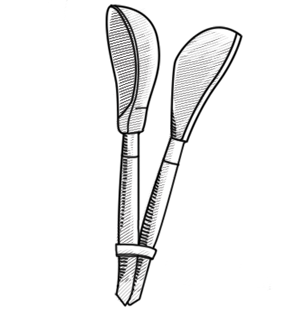 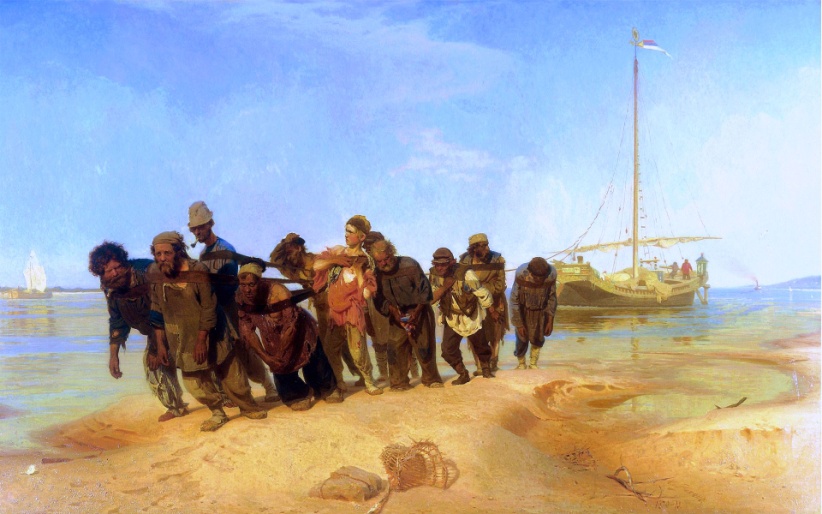 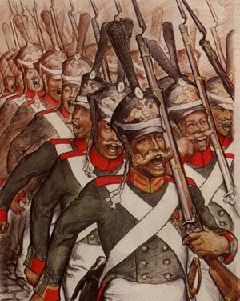 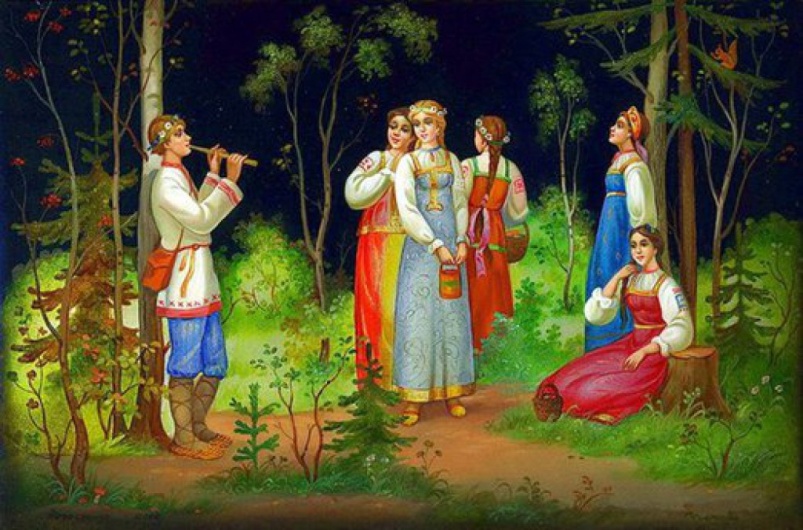 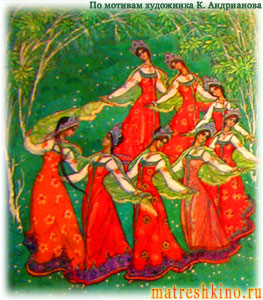 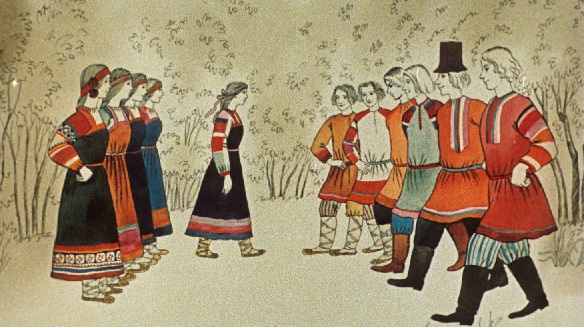 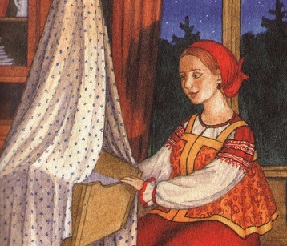 